AANVRAAG LIDMAATSCHAP DESKUNDIGEN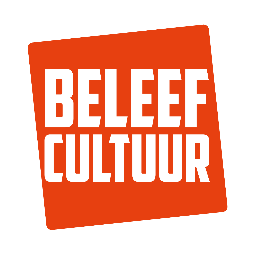 Cultuurraad Hoeselt* GPDRGeregeld stuurt de Cultuurraad of Cultuurdienst informatie die interessant kan zijn voor je vereniging. Je kan per persoon aangeven of we deze info al dan niet naar de desbetreffende persoon mogen versturen.De verzamelde contactgegevens worden digitaal bewaard op het secretariaat van GC Ter Kommen;De gegevens worden niet voor andere doeleinden gebruikt;De gegevens worden in geen enkel geval aan derden doorgegeven of gepubliceerd;Elke persoon opgenomen in ons adressenbestand kan ten allen tijde vragen om geen verdere informatie meer te ontvangen en dus op eenvoudig verzoek zijn naam en adresgegevens uit onze lijst te laten verwijderen (vrijetijd@hoeselt.be | Europalaan 2, 3730 Hoeselt)NOG ENKELE ALGEMENE GEGEVENSNaam en handtekening van de indiener:CONTACTGEGEVENS*CONTACTGEGEVENS*Naam en voornaamStraat en huisnummerPostcode en gemeenteTelefoon/gsmE-mailadresBeschrijf kort je deskundigheid inzake sociaal-culturele aangelegenheden.Geef hier aan voor welke functies en/of afvaardigingen je je kandidaat stelt:Geef hier aan voor welke functies en/of afvaardigingen je je kandidaat stelt:Geef hier aan voor welke functies en/of afvaardigingen je je kandidaat stelt:Bestuurslid van de CultuurraadBestuurslid van de CultuurraadVoorzitter van de CultuurraadVoorzitter van de CultuurraadOndervoorzitter van de CultuurraadOndervoorzitter van de CultuurraadAfgevaardigde van de Cultuurraad in de Algemene Vergadering van GC Ter Kommen vzwAfgevaardigde van de Cultuurraad in de Algemene Vergadering van GC Ter Kommen vzwAfgevaardigde van de Cultuurraad in de Raad van Bestuur van GC Ter Kommen vzwAfgevaardigde van de Cultuurraad in de Raad van Bestuur van GC Ter Kommen vzwEnkel indien je ook kandidaat afgevaardigde bent voor de Algemene Vergadering van GC Ter Kommen vzw kan je je kandidaat stellen voor de Raad van Bestuur van de vzw.In welke werksoort situeert je deskundigheid zich?In welke werksoort situeert je deskundigheid zich?In welke werksoort situeert je deskundigheid zich?WerksoortSpecifieerKunsten (toneel, muziek, dans, fotografie,…)Vrije tijd en creativiteitEducatief werkSociaal werkAndereIdeologische of filosofische strekkingIdeologische of filosofische strekkingOnze organisatie wil zich NIET bekennen tot een bepaalde ideologische of filosofische strekkingOnze organisatie wil zich bekennen tot een bepaalde ideologische of filosofische strekking, nl:Heb je nog vragen, suggesties, opmerkingen voor de cultuurraad en/of cultuurdienst?Heb je nog vragen, suggesties, opmerkingen voor de cultuurraad en/of cultuurdienst?